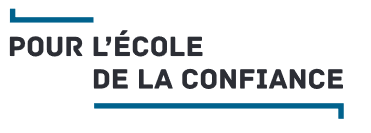 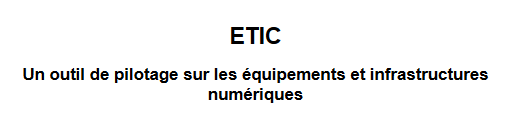 FORMULAIRE HORS LIGNE 1er DEG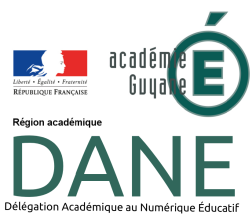 RENSEIGNEMENTS SUR L'ÉCOLE MOYENS HUMAINS CONSACRÉS AU NUMÉRIQUE SITES WEB ET SERVICES EN LIGNE ÉQUIPEMENTS À USAGE PÉDAGOGIQUE RÉSEAU INFORMATIQUE INTERNE À USAGE PÉDAGOGIQUE SÉCURITÉ DE L'ACCÈS À INTERNET ET PROTECTION DES MINEURS FORMATION AIDEQ7 : Nombre d'enseignants ayant un temps d'enseignement dans l'école.Q9 : On ne mentionnera pas les ENT de classes utilisés par 1 seul enseignant ou une seule classe.Q13 : Site Web ne nécessitant pas d'authentification.Q14 : Ressources éditoriales = des ressources gratuites ou payantes proposées par des éditeurs publics ou privés. On n'intègre pas les ressources gratuites fournies au niveau national (BRNE, Eduthèque, etc.).Q18 : Dans ce total, les tablettes de classes mobiles doivent être comptées.Q20 : Terminal mobile = ordinateur portable, Net Book, tablette,…Q25 : TBI = Tableau Blanc Interactif, TNI= Tableau Numérique Interactif, VPI= Vidéo Projecteur Interactif.Q31 : En cas de doute, demander aux services informatique de la Mairie.Q33 : Une salle dispose d'un accès internet lorsqu'elle est équipée d'une prise active ou d'un réseau WIFI disponible ou de tout autre réseau.Q41 : Inclure les formations à l'utilisation de matériel numérique ou de logiciel.Q42 : Par exemple si 3 enseignants doivent suivre un stage de 2 jours, le cumul est 2x3= 6 journéesQ1: Nom (du répondant) Q2: Prénom Q3: Fonction Q4: Adresse de messagerie de l'école Q5: Nombre d'élèves dans l'école Q6: Nombre total d'enseignants dans l'école Q7: Votre équipement informatique est-il utilisé par d'autres personnes que le personnel et les élèves (cyberbase école, associations, ...) ?  Oui NonQ8: Le volet numérique est-il intégré au projet d'école ?  Oui NonQ9: Votre école utilise-t-elle un ENT – Espace Numérique de Travail – financé par la commune ou une autre collectivité ?  Oui NonQ10: Adresse électronique académique du conseiller TICE premier degré chargé de l'accompagnement de l'école ou du groupe d'écoles dans la circonscription Q11: Y a-t-il un enseignant référent pour le numérique dans l'école ?  Oui NonQ12: La maintenance et l'assistance technique des équipements numériques et du réseau pédagogique sont assurées par ?  Du personnel communal ou de la collectivité compétente ou mandaté par la collectivité Personnel de l'éducation nationale hors école Personnel de l'école Autre ou ne sait pas Aucune maintenance ou assistanceQ13: Votre école dispose-t-elle d'un site web accessible à tout public ?  Oui Non Oui NonQ14: Nombre de ressources numériques éditoriales pédagogiques mises à disposition par l'école  0 1 à 4 5 et plus 0 1 à 4 5 et plusQ15: Types de ressources numériques mises à la disposition des élèves  Manuels scolaires numériques Animations scientifiques et/ou logiciels de simulation Banques de documents multimédias (vidéos, podcasts, textes, cartes, animations, etc.) Logiciels outils (géométrie, indexage, lexicographie, cartographie, etc.) Ouvrages de référence interactifs (atlas, dictionnaire, encyclopédie...) Ressources pour s’entrainer (exerciseurs, …) Autres AucuneQ16: Services disponibles par internet pour votre école (veuillez cocher la ou les cases concernées) :  Livret scolaire unique (LSU) Documents et ressources pédagogiques Emploi du temps des élèves ou de la classe Agenda/Actualités de l'école Autres (stockage d'espaces partagés, etc) AucunQ17: Nombre total de terminaux mobiles ou non, y compris ceux des classes mobiles, actuellement utilisés et affectés à un usage pédagogique dans l'école (remarque : un terminal mobile peut être un ordinateur portable, un net book, un ultra book, une tablette ou tout objet permettant de travailler avec des outils numériques et d'accéder à un réseau local ou à internet) : Q18: Parmi ce total, nombre de tablettes : Q19: Parmi ce total, nombre de terminaux de moins de 5 ans : Q20: Parmi ce total, nombre de terminaux mobiles (y compris ceux des classes mobiles) : Q21: Parmi le nombre de terminaux mobiles, nombre de terminaux mobiles affectés à titre individuel à des élèves : Q22: Parmi le nombre de terminaux mobiles, nombre de terminaux mobiles affectés à titre individuel à des enseignants : Q23: Nombre d'élèves en situation de handicap équipés de matériel pédagogique adapté : Q24: Type de matériel pédagogique adapté mis à disposition des élèves en situation de handicap :  Tablette Ordinateur portable Logiciel ou application Autre matériel spécifiqueQ25: Nombre de tableaux numériques interactifs (TBI/TNI/VPI ou tout autre dispositif similaire) : Q26: Nombre de vidéo-projecteurs (hors TBI/TNI/VPI) : Q27: Nombre de classes mobiles : Q28: Nombre d'imprimantes 3D Q29: Votre école utilise-t-elle des robots pédagogiques ?  Oui NonQ30: Types d'accès à internet disponibles dans l'école pour usages pédagogiques : Q30: Types d'accès à internet disponibles dans l'école pour usages pédagogiques : Q30: Types d'accès à internet disponibles dans l'école pour usages pédagogiques : Q30: Types d'accès à internet disponibles dans l'école pour usages pédagogiques :  RTC (par le réseau téléphonique) Câble, fibre optique ADSL Autres haut débit (liaisons spécialisées satellite) Aucun Ne sait pas RTC (par le réseau téléphonique) Câble, fibre optique ADSL Autres haut débit (liaisons spécialisées satellite) Aucun Ne sait pas RTC (par le réseau téléphonique) Câble, fibre optique ADSL Autres haut débit (liaisons spécialisées satellite) Aucun Ne sait pas RTC (par le réseau téléphonique) Câble, fibre optique ADSL Autres haut débit (liaisons spécialisées satellite) Aucun Ne sait pasQ31: Débit global de la connexion à internet (en K bits/s) : Inférieur à 512Kbit/sDe 512 à 2048 Kbit/s (exclus)De 2048 Kbits/s à 10Mbit/s10 Mbits/s ou plusInférieur à 512Kbit/sDe 512 à 2048 Kbit/s (exclus)De 2048 Kbits/s à 10Mbit/s10 Mbits/s ou plusInférieur à 512Kbit/sDe 512 à 2048 Kbit/s (exclus)De 2048 Kbits/s à 10Mbit/s10 Mbits/s ou plusInférieur à 512Kbit/sDe 512 à 2048 Kbit/s (exclus)De 2048 Kbits/s à 10Mbit/s10 Mbits/s ou plusQ32: Un réseau WiFi est-il déployé dans l'école ?Oui, de façon permanenteOui, à l'aide d'une borne mobileNonOui, de façon permanenteOui, à l'aide d'une borne mobileNonOui, de façon permanenteOui, à l'aide d'une borne mobileNonOui, de façon permanenteOui, à l'aide d'une borne mobileNonQ33: Pourcentage de salles de classe dans lesquelles l'accès à internet est effectivement possible Q33: Pourcentage de salles de classe dans lesquelles l'accès à internet est effectivement possible Moins de 50%De 50% à moins de 80%80% ou plusMoins de 50%De 50% à moins de 80%80% ou plusMoins de 50%De 50% à moins de 80%80% ou plusMoins de 50%De 50% à moins de 80%80% ou plusQ34: Existe-t-il une salle en dehors des salles de classe où l'accès à internet est possible pour les élèves ?Q34: Existe-t-il une salle en dehors des salles de classe où l'accès à internet est possible pour les élèves ?Q34: Existe-t-il une salle en dehors des salles de classe où l'accès à internet est possible pour les élèves ?Oui, salle dédiée au numériqueOui, un centre de ressource (une BCD, etc.)Oui, autreNonOui, salle dédiée au numériqueOui, un centre de ressource (une BCD, etc.)Oui, autreNonOui, salle dédiée au numériqueOui, un centre de ressource (une BCD, etc.)Oui, autreNonOui, salle dédiée au numériqueOui, un centre de ressource (une BCD, etc.)Oui, autreNonQ35: Votre école utilise-t-elle un dispositif de protection des réseaux (pare-feu) ? Q35: Votre école utilise-t-elle un dispositif de protection des réseaux (pare-feu) ? Q35: Votre école utilise-t-elle un dispositif de protection des réseaux (pare-feu) ?  Oui Non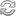 Q36: Votre école utilise-t-elle un dispositif de filtrage des sites web ? Q36: Votre école utilise-t-elle un dispositif de filtrage des sites web ? Q36: Votre école utilise-t-elle un dispositif de filtrage des sites web ?  Oui NonQ37: Votre école utilise-t-elle un dispositif d'enregistrement des sites visités permettant un contrôle a posteriori ? Q37: Votre école utilise-t-elle un dispositif d'enregistrement des sites visités permettant un contrôle a posteriori ? Q37: Votre école utilise-t-elle un dispositif d'enregistrement des sites visités permettant un contrôle a posteriori ?  Oui NonQ38: Votre école dispose-t-elle d’une charte d'usage du numérique ? Q38: Votre école dispose-t-elle d’une charte d'usage du numérique ? Q38: Votre école dispose-t-elle d’une charte d'usage du numérique ?  Oui NonQ39: Comment cette charte est-elle diffusée ? Q39: Comment cette charte est-elle diffusée ?  Annexée au règlement intérieur Dans le dossier de rentrée des enseignants Dans le compte-rendu du conseil d'école Diffusion aux parents Autre Annexée au règlement intérieur Dans le dossier de rentrée des enseignants Dans le compte-rendu du conseil d'école Diffusion aux parents AutreQ40: Votre école met-elle en place une action à destination des parents autour de l'internet responsable ou de l'usage responsable du numérique ?  Oui Non Oui Non Oui NonQ41: Nombre d’enseignants ayant suivi ou allant suivre une formation aux usages pédagogiques du numérique pendant l'année scolaire en cours : Q41: Nombre d’enseignants ayant suivi ou allant suivre une formation aux usages pédagogiques du numérique pendant l'année scolaire en cours : Q42: Cumul du nombre de jours de formation aux usages pédagogiques du numérique pour l'ensemble des enseignants concernés pendant l'année scolaire en cours : Q42: Cumul du nombre de jours de formation aux usages pédagogiques du numérique pour l'ensemble des enseignants concernés pendant l'année scolaire en cours : Q43: Un dispositif de visioconférence est-il disponible et utilisé à des fins pédagogiques ou de formation durant l'année scolaire ?  Oui Non Oui Non Oui Non